OVERSEAS STUDENT SPONSOR STATEMENT 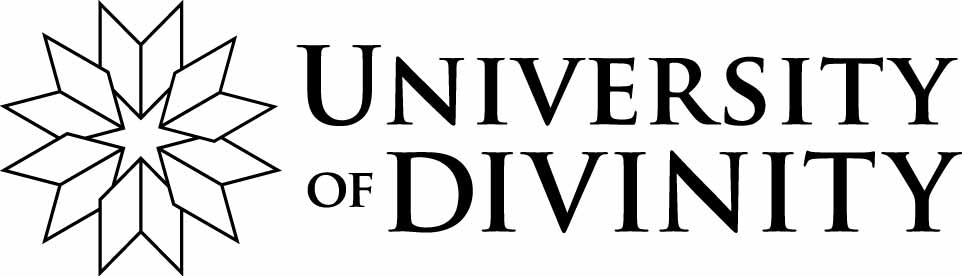 This form is to be completed by the Sponsor of an Overseas Student Please submit this form to	Student Services	Office of the Vice-Chancellor	90 Albion Road, Box Hill VIC 3128	Email: academicservices@divinity.edu.auSponsor detailsSponsor detailsSponsor detailsSponsor detailsSponsor detailsName of sponsor or of sponsoring organisationBilling addressBilling addressPostcodeCountryLiaison Officer (Invoices will be addressed to this person)NameLiaison Officer (Invoices will be addressed to this person)TelephoneLiaison Officer (Invoices will be addressed to this person)EmailStudent detailsStudent detailsStudent NameStudent ID # (if available)Course NameCollege/SchoolSponsor UndertakingSponsor UndertakingSponsor UndertakingThe Sponsor undertakes to sponsor financially the above-named student for the duration of enrolment at the University of Divinity.This sponsorship includes payment of the following: (Please tick all that apply) The Sponsor undertakes to sponsor financially the above-named student for the duration of enrolment at the University of Divinity.This sponsorship includes payment of the following: (Please tick all that apply) The Sponsor undertakes to sponsor financially the above-named student for the duration of enrolment at the University of Divinity.This sponsorship includes payment of the following: (Please tick all that apply) All Course FeesIf only partial course fees are covered by sponsorship, please itemise the portion which is covered below:Accommodation MealsTravel within AustraliaHealth InsuranceEntertainmentPer diem expensesLiaison Officer SignatureI confirm the above information is true and accurate. Liaison Officer SignatureI confirm the above information is true and accurate. Liaison Officer SignatureI confirm the above information is true and accurate. Date   /    /     